Name of activity:  Cultural ProgrammeCategory: Student’s ActivityOrganising unit: NSSDate: 29.3.23Time: 2pm - onwardsVenue: RKSMVVNumber of participants: 15Brief description of the event: A cultural programme was hosted by the students in the valedictory session of Seven Day Special Camp. At first, NSS Song was sung by every student as an ode to NSS and its Services. It was followed by a dance performance. Then the students made an excellent PowerPoint Presentation.  This focused on NSS, its programmes and activities. Two students gave a brief report of their experience in Seven Day Special Camp. Then winners of the poster competition held on 28.3.23 were awarded by the Principal. Dr. Sharmistha Dutta, Associate Professor, Department of Education delivered a lecture creating awareness among students that they could avail all kinds of occupation provided they have to acquire the requisite skills for the work. The valedictory speech was given by Principal, Pravrajika Vedarupaprana. The programme ended with a vote of thanks by Programme Officer, NSS. Programme Outcome: This cultural event energized and motivated the students to work for the society at large. They also understood the importance of the NSS. 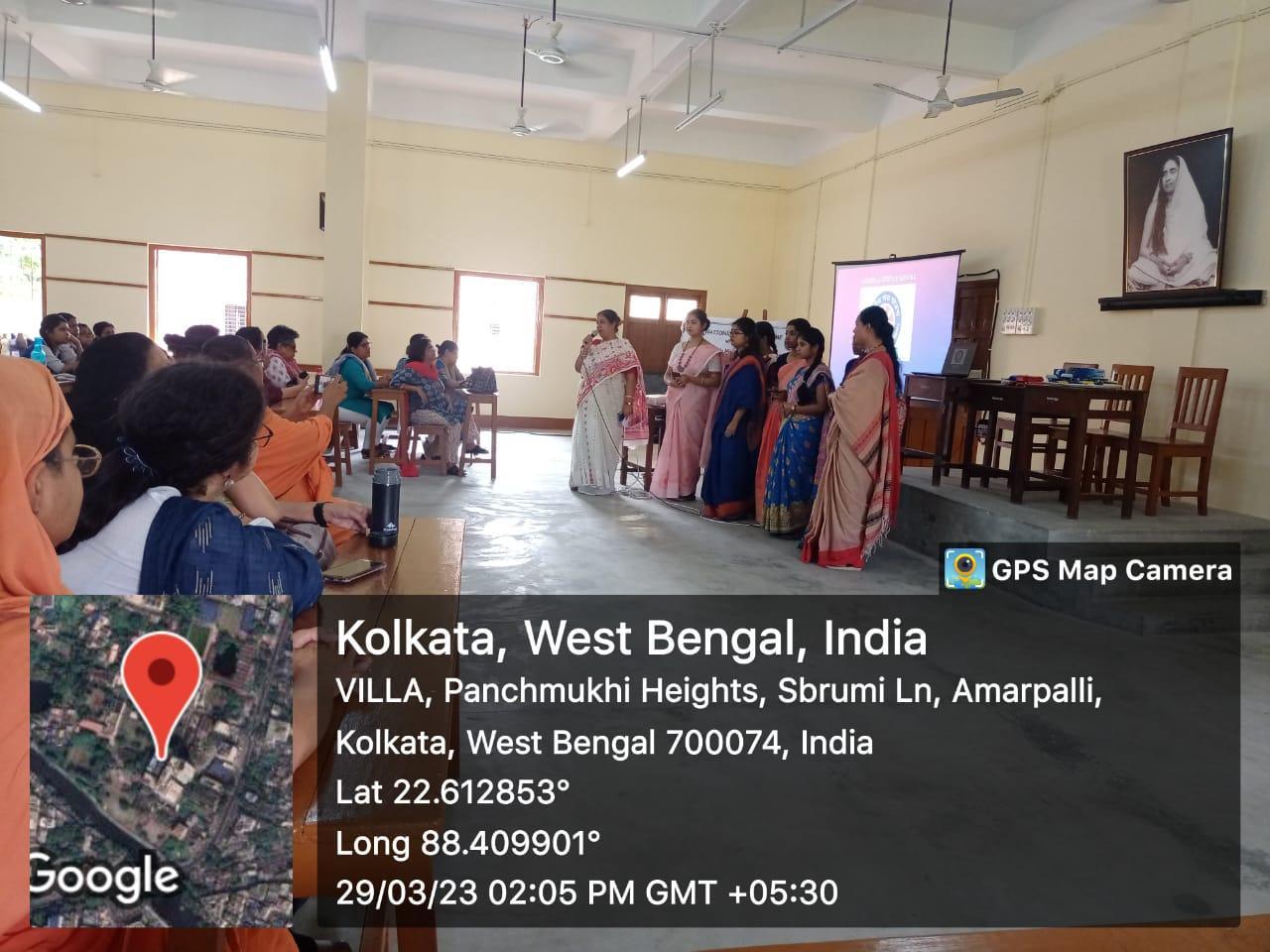 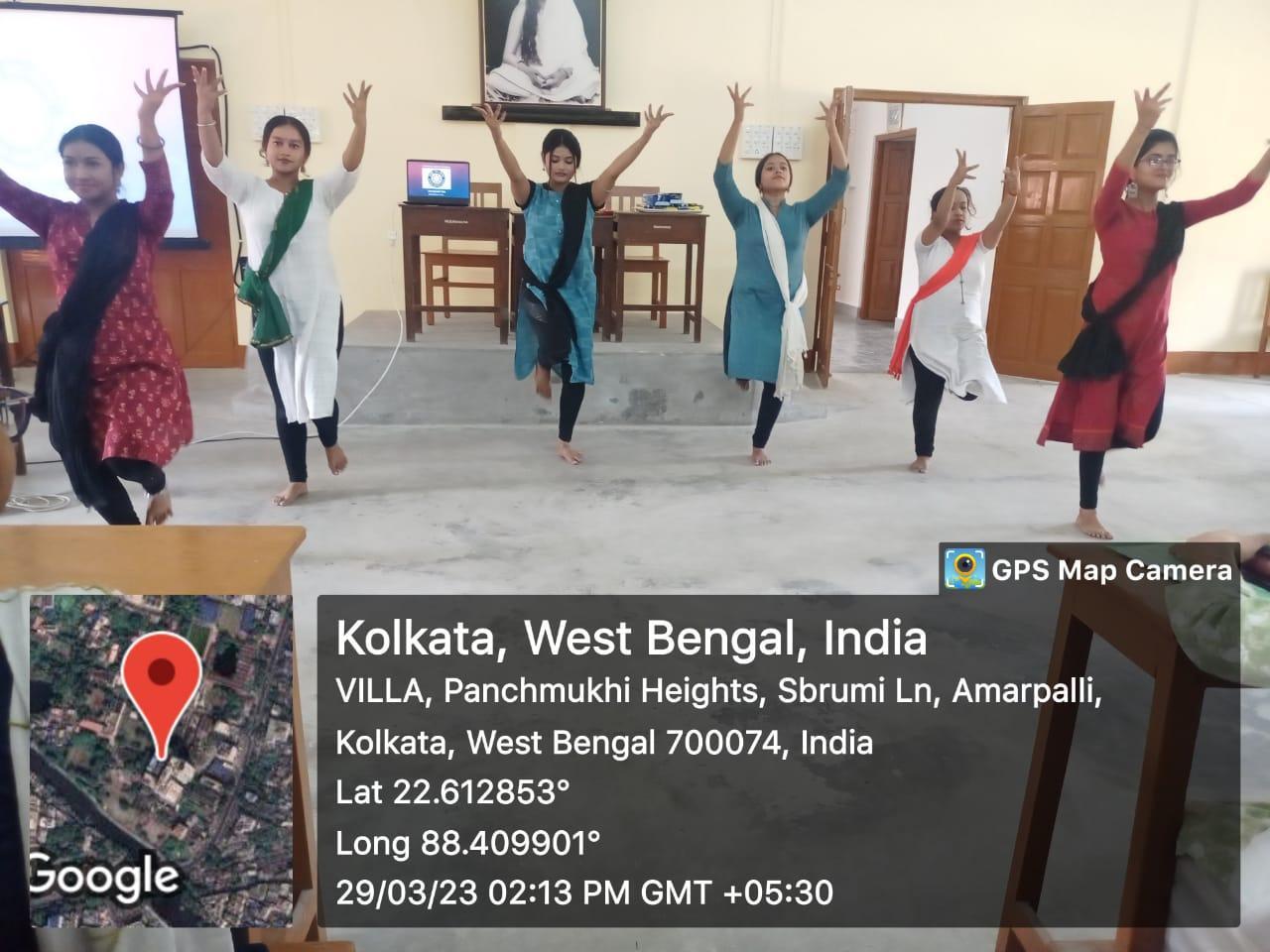 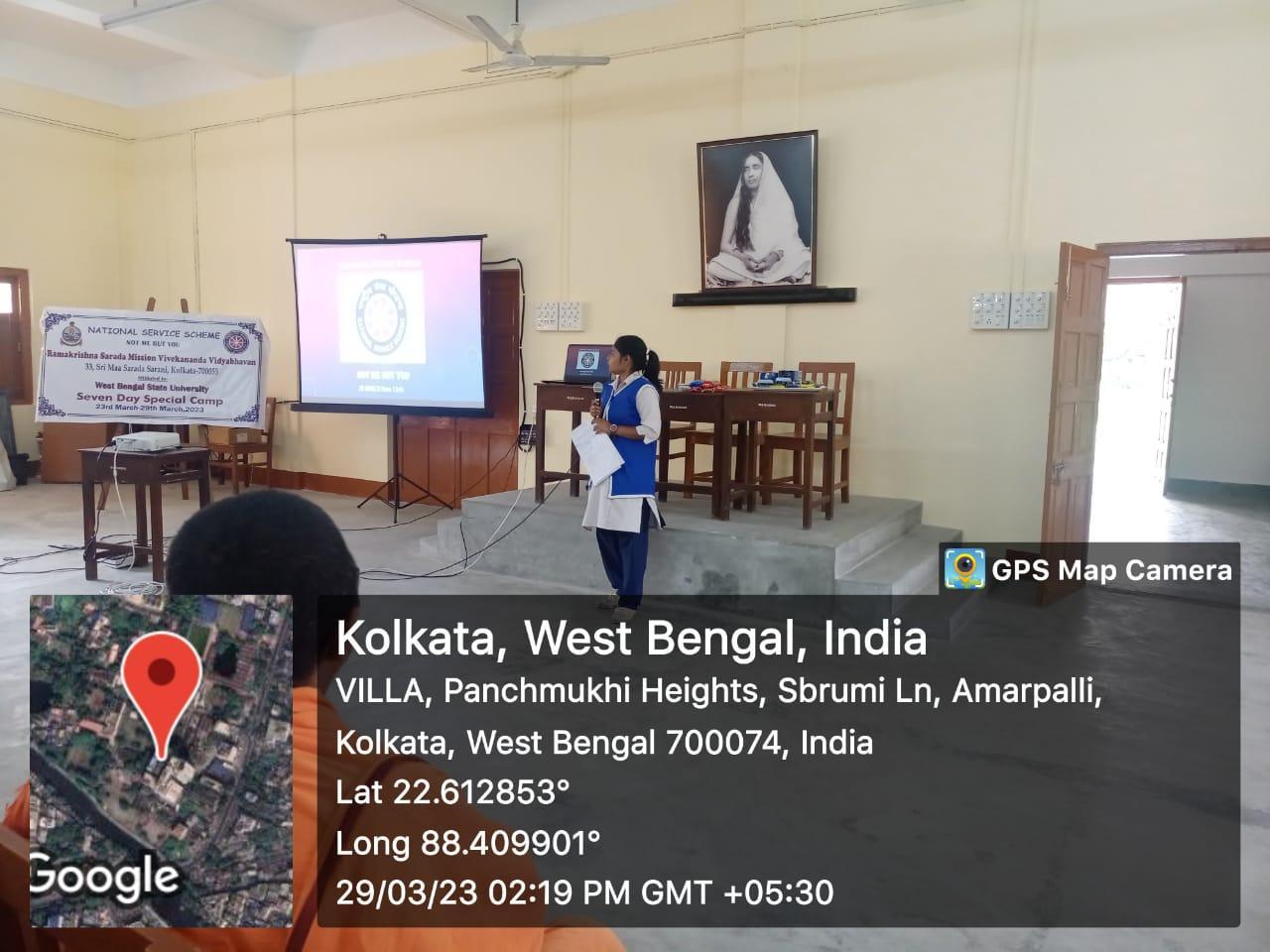 